Guided Pathways Implementation Team
August 28, 2018 | 1pm-3pm | L215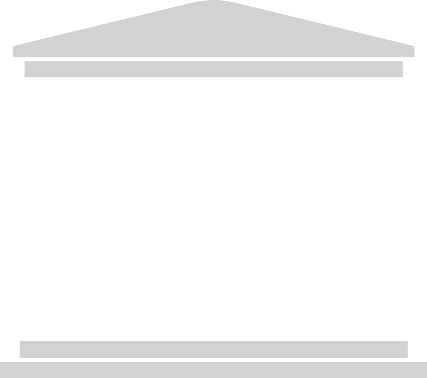 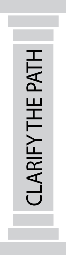 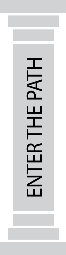 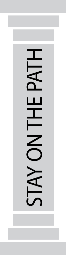 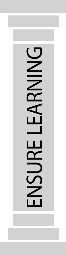 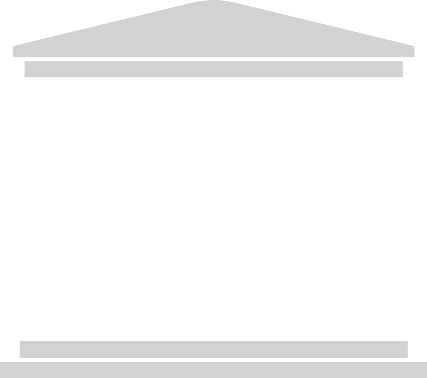 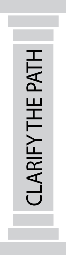 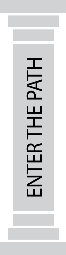 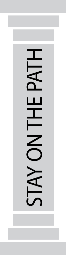 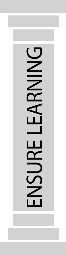 2018-19 Outcomes
Increase the number and percentage of students who: Attempt 15 units in the first termAttempt 30 units in the first yearComplete transfer-level math and English in the first yearComplete 9 core pathway units in the first year
2018-19 Draft Goals:Institutionalize the Guided Pathways Implementation Team work and communicationDevelop and publish maps for all programs of study in the Program Pathways MapperImprove systematic coordination with K-12 partners to improve alignmentImprove placement practices to become compliant with AB 705; establish a co-requisite support model for college-level English and math coursesRedesign the work of BC Educational Advisors to directly advance the momentum pointsDraft Meeting MinutesTimeItemLead1-1:10pmWelcome & IntroductionsPresent: Nick Strobel, Jessica Wojtysiak, Jennifer Johnson, Brynn Schock, Amber Hroch, Lesley Bonds, Billie Jo Rice, Corny Rodriguez, Grace Commiso, Craig HaywardNot present: Steven Holmes (at District Consultation Council)Rodriguez, Wojtysiak, Bonds
1:10-1:30pmReview of 17-18 AccomplishmentsLesley Bonds reviewed accomplishments document which includes team and individual member accomplishments related to institutional planning.Bonds
1:30-2:00pmReview of 2018-19 Work PlanLesley Bonds reviewed draft 2018-19 work plan for GPITGroup consensus to add a sixth goal focused on enrollment management work: packaging of first term courses, one year registration, addressing priority registration barriersBillie Jo Rice made recommendation to add Math B4a, Math B22 to the math listings to 3d actionJennifer Johnson suggested Lesley Bonds will work with Jennifer Marden Serratt to send out the invitation to admin leads of the 2 dates they’re responsible for presenting on their pathways data to College Council and to GPITBrynn Schock agreed to serve as lead in providing updates on Education pathway
Rodriguez, Wojtysiak, Bonds
2:00-2:15pmMultiple Measures 4.0 UpdateDiscussion about cohort size included in initial analysis; small cohort results in large variation from one summer to the next so it is difficult to draw a definitive conclusion
Hayward2:15-2:45pmAccreditation: ISER QFE, Data PreludeJessica Wojtsyiak led discussion of BC QFE and provided an overview of CCSSE data regarding academic support servicesLesley Bonds described the key elements of the data prelude of the ISER.  Discussion around the GPIT’s involvement in reviewing and providing feedback on the Institution-Set Standards in spring 2018.  Confirmed OIE will be adding a standard specifically focused on Associate Degrees for TransferWojtysiak & Hayward
2:45pmGroup Photo